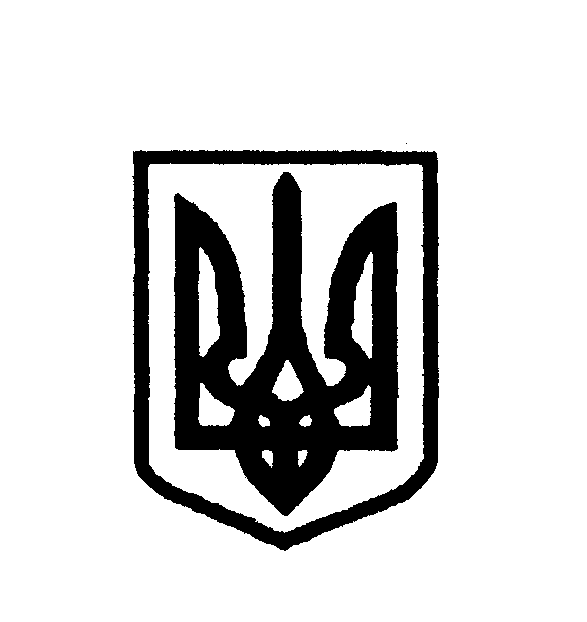 Джурківська гімназіяПідгайчиківської сільської ради78252, вул. Українська,75, с. Джурків,Коломийський р-н, Івано-Франківська обл., тел. (03433) 95-2-48,Код ЄДРПОУ40008775  e-mail: dzurkiv@ukr.netН А К А З01.09.2023 року                            с.Джурків                                    № ___Про організацію  методичної  роботи у 2023/2024 навчальному роціВідповідно до Законів України «Про освіту», «Про загальну середню освіту»,  «Про інноваційну діяльність»,  на підставі Положення про методичну роботу з педагогічними кадрами загальноосвітніх шкіл України, затвердженого наказом Міністерства освіти і науки України від 08.12.2008 року №1119, з метою подальшого вдосконалення методичної роботи з педагогічними кадрами в 2023/2024 навчальному році, підвищення рівня навчально–виховної роботи, здійснення ґрунтовного аналізу діяльності педагогічного колективу в цілому й окремих учителів, забезпечення їх готовності до опрацювання проблемних питань педагогічної діяльності, вивчення та впровадження ефективного педагогічного досвіду, вивчення та аналізу методичних рекомендацій, нормативних документів, рівня навченості учнів.НАКАЗУЮ:1.Заступнику директора гімназії з навчально-виховної роботи Кіданецькому В.М.: 1.1. Оновити методичну проблему. 1.2. З  метою  підвищення  теоретичної, методичної та  професійної  підготовки  педагогічних  працівників   спрямувати  методичну  роботу  на  вирішення  таких  завдань:           - створення  максимально  сприятливих  умов  для  розвитку  і  саморозвитку  вчителів ;            - пошуки  більш  досконалих  шляхів  навчання  та  виховання,  розвиток  ініціативи  та  творчості  вчителів, новаторських  ідей;            - створення  максимально  сприятливих  умов  для  інтелектуального,  духовного,  морально – етичного  розвитку  учнів;  надання учням  можливості  реалізувати  власні  творчі  здібності.2. Організувати   роботу  методичної  ради ( заступник з НВР Кіданецький В.М.) 3.  У рамках роботи над методичною темою у навчальному закладі організувати роботу  методичних об’єднань:                                                                                - вчителів початкових класів (керівник Сеньків Н.С.);      -  художньо – естетичного та спортивно – оздоровчого циклу(Киданецький Р.В. );      -  вчиелів природничо – математичного циклу (керівник Кіданецький В.М..);       - класних керівників (керівник  Сеньків Я.П.).      - вчителів суспільно – гуманітарного циклу (Лазановська Г.М.)3.1.Продовжити впровадження  сучасних технологій, моделей форм і    методів  методичної роботи. 3.2.Забезпечити методичний і психологічний супровід впровадження в     навчальний процес стандартів  НУШ.3.3.Активізувати  та удосконалити роботу шкільних методичних об’єднань     щодо підвищення результативності діяльності методичних об’єднань педагогічних працівників.3.4.Сприяти  якісному підвищенню фахової майстерності педагогічнихпрацівників, їх безперервному самовдосконаленню, розвитку професійноїкомпетентності та педагогічної культури, відповідно до сучасних вимог тазаохочувати вчителів до участі у виставці-презентації педагогічних ідейта технологій.3.5.Забезпечити активну участь педагогічних працівників у  районних,    обласних та Всеукраїнських  заходах з метою удосконалення професійної майстерності.  3.6. Організувати   самоосвітню   діяльність   педагогічних  працівників  уміжкурсовий період. Протягом року 4.  Затвердити:    4.1. Склад  методичної ради (додаток 1).    4.2. Склад методичних об’єднань (додаток 2).5. Керівникам МО:    5.1. Активізувати роботу  методичних об’єднань				                                                                    Протягом року						          5.2. Спланувати роботу  методичних об’єднань на 2023-2024        навчальний рік та подати плани роботи на затвердження директору.До 8 вересня 2023     5.3. Обговорити на засіданнях МО Інструктивно-методичні рекомендації із      базових  дисциплін у 2023/2024 навчальному році.До 8 вересня 2023     5.4. Продовжити роботу по впровадженню  Державного стандарту НУШ.  								                         Вересень 2023     5.5. Розглянути на засіданнях МО питання підготовки учнів до олімпіадах.      5.6.Забезпечити  участь  учнів  в предметних тижнях, олімпіадах,  конкурсах      (згідно графіка)                                                                                           		Березень 2023        6.Провести  атестацію  педпрацівників  згідно графіку.     6.1. Погодити  графік  проходження  курсової  перепідготовки.     6.2. Пройти реєстрацію для проходження  курсової  перепідготовки: (до 24.09.2023 року).     6.3. Провести  творчі  звіти  вчителів.7. Заступнику   директора   з  навчально-виховної  роботи   Кіданецькому В.М.:      7.1. Створити необхідні умови для ефективної роботи  методичних          підрозділів,  систематично надавати допомогу їх керівникам та         здійснювати постійний контроль.Протягом року       7.2. Здійснювати постійний контроль за правильністю організації навчально-         виховного процесу та своєчасністю внесення записів до класних журналів.Протягом року       7.3. Призначити вчителів-наставників для молодих учителів.         До 10 вересня  20238. Вчителям-предметникам:      8.1.  Впроваджувати в навчально-виховний процес інноваційні методи          навчання, компетентнісний та особистісно орієнтований підходи.       8.2. Працювати над дієвою організацією самоосвіти, підвищенням         професійної майстерності.        8.3. Скласти календарні плани у відповідності до навчальних програм,        структури навчального року та режиму роботи гімназії, а також річного плану            роботи гімназії (календарні плани повинні бути в друкованому варіанті   у          форматі А-4 або А-5 ).       8.4.   Подати календарні плани на погодження заступнику директора  з               навчально-виховної роботи  Кіданецькому В.М.:на І семестр - до 7 вересня 2023 року,на II семестр - до  12 січня 2024 року.9.  Контроль за виконанням цього наказу покласти на заступника директора гімназії з навчально-виховної роботи  Кіданецького В.М.  Директор  гімназі______________        Я.П.СеньківЗ наказом ознайомлені: Додаток №1до наказу по гімназії         №____ від 01.09.2023 р. СКЛАДметодичної  ради Джурківської гімназіїДиректор   гімназії                   _________________        Я.П.СеньківДодаток №2                  до наказу по школі№___  від 01.09.2023 р.           СКЛАДшкільних методичних об’єднаньДиректор   гімназії                   _________________        Я.П.СеньківСеньків.Я.П.Директор гімназії,  голова радиСеньків Н.С.голова МО початкових класів,  секретар радиСеньків Я.П.голова МО класних керівників,член  радиЛазановська Г.М.голова МО вчителів суспільно-гуманітарного циклу, член радиКіданецький В.М.Вчитель математики, голова МО вчителів природничо-математичного циклу, член радиКиданецький Р.В.Вчитель фізичної культури,голова МО художньо – естетичного та спортивно – оздоровчого циклу,член ради№П І Б керівника МОНазва ШМОСклад ШМО1Сеньків Я.П.голова МО класних керівників,Киданецький Р.В.Домбровський О.П.Домбровська Л.В.Данилюк Л.П.Семенович І.П.Сеньків Н.С.Фидоринчак С.Д.Гопчак Х.Я.Городько О.І.Семенович І.П2Лазановська Г.М.голова МО вчителів суспільно-гуманітарного циклу, Лазановська Г.М.Михайлюк Д.В.Гонташ Р.Є.Данилюк Л.П.Струтинська Л.Д.Домбровська Л.В.Данилюк О.В.3Сеньків Н.С.голова МО початкових класів,  Сеньків Н.С.Фидоринчак С.Д.Гопчак Х.Я.Городько О.І.Семенович І.П.4Кіданецький В.М.голова МО вчителів природничо-математичного циклу, Кіданецький В.М.Сов’як О.М.Сов’як М.М.Марків Г.П.5Киданецький Р.В.голова МО художньо – естетичного та спортивно – оздоровчого циклу,Киданецький Р.В.Глинянюк С.В.Федюк П.П.Сов’як Л.П.Сеньків Я.П.Домбровський О.П.